TR OWNERS CLUB LIMITED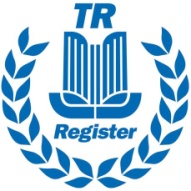 Trading as TR RegisterPage 1/3Nomination Form for Election to the Management TeamJOB DESCRIPTION – STRATEGY AND CLUB DEVELOPMENTWork with the Club Management Team on day-to-day operational items and key strategic or project thrusts.Provide leadership in the development and maintenance of an effective Club strategy aimed at “Keeping the Spark Alive”.Provide leadership in the development of annual business plans that reflect base operations as well as key strategy delivery items.Work with the Management team to ensure annual plans are adequately funded and resourced.Work with the Finance Leader to ensure on going measures of performance are presented to the Management team of the club and any potential corrective adjustments or measures are discussed and addressed.Provide Leadership on Club Organisational Structure design and roles in line with any changing business requirements.Provide on-going value stress testing of members benefits package compared to membership subscription.Maintain a watching brief to ensure back-office operation and operating business platforms are fit for purpose for planned deliverables. Offer a supportive role to the day-to-day management, HR and resources of the club.Provide some of the eyes and ears of the Club, harvesting ideas and improvement opportunities for discussion and development within the Management Team for possible inclusion in future strategies.Provide the commercial vision to identify opportunities to enhance the club offering with respect to products, experiences, events and services. Provide leadership in constantly reviewing the future strategy and suggesting opportunities to evolve where needed.Provide ownership for the conversion of the overall strategy into effective plans and facilitate the appropriate phasing and timing of strategy components.Ability and willingness to take on additional specific tasks related to strategy delivery or club development as and when. TR OWNERS CLUB LIMITEDTrading as TR Register2/3NOMINEE Name: ________________________________________________________________________   
Membership number: ____________________________________________________________Management Team position being applied for: ________________________________________Address: ______________________________________________________________________   Business interests: ______________________________________________________________Motoring interests: ______________________________________________________________Signature:  __________________________ Date: ______________________________________PROPOSED BY Name  _____________________________________________  Membership number ___________  ________________________________________________________________________________ ________________________________________________________________________________ Signature 	 	__________________________ Date _______________________________ SECONDED BY Name  _____________________________________________ Membership number ___________ Address 	 ________________________________________________________________________	________________________________________________________________________________ Signature ____________________________________Date _______________________________ Return this form to: TR Register, 1B Hawksworth, Southmead Industrial Park, Didcot, Oxfordshire. OX11 7HR. Alternatively, you may email:  office@tr-register.co.uk  The form must be received at the above address by 15th February 2024 at 11:59pm.  TR OWNERS CLUB LIMITEDTrading as TR RegisterPage 3/3Please include a (300-word max.) personal statement detailing why you have the skills and experience required to meet the volunteer’s job description:Date received: For office use only  Date received: For office use only 